Protocolo de Madrid relativo al Registro Internacional de Marcas Declaración efectuada en virtud del Artículo 8.7)a) del Protocolo de Madrid:MauricioEl Director General de la Organización Mundial de la Propiedad Intelectual (OMPI) ha recibido del Gobierno de Mauricio la declaración mencionada en el Artículo 8.7)a) del Protocolo de Madrid, según la cual Mauricio desea recibir una tasa individual cuando sea designado en una solicitud internacional, en una designación posterior a un registro internacional y en relación con la renovación de un registro internacional en el cual se haya designado a Mauricio (en lugar de una parte del ingreso procedente de las tasas suplementarias y de los complementos de tasas).De conformidad con la Regla 35.2)b) del Reglamento del Protocolo de Madrid, el Director General de la OMPI, tras consultar con la Oficina de Mauricio, ha establecido los siguientes importes de dicha tasa individual en francos suizos:Esta declaración surtirá efecto el 6 de mayo de 2023.  Por tanto, los importes arriba mencionados se abonarán cuando Mauricioa) 	sea designado en una solicitud internacional recibida por la Oficina de origen en dicha fecha o posteriormente;  ob) 	sea objeto de una designación posterior que haya sido recibida por la Oficina de la Parte Contratante del titular o presentada directamente ante la Oficina Internacional de la OMPI en dicha fecha o posteriormente;  oc) 	haya sido designado en un registro internacional renueva en dicha fecha o posteriormente.21 de marzo de 2023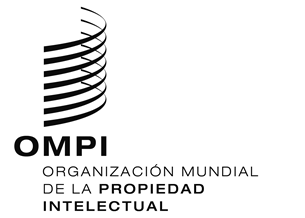 AVISO N.º 9/2023AVISO N.º 9/2023AVISO N.º 9/2023ASUNTOSASUNTOSImportes(en francos suizos)Solicitud o designación posteriorpor una clase de productos o servicios–   por cada clase adicional 124  41Renovaciónpor una clase de productos o servicios–   por cada clase adicional104  41